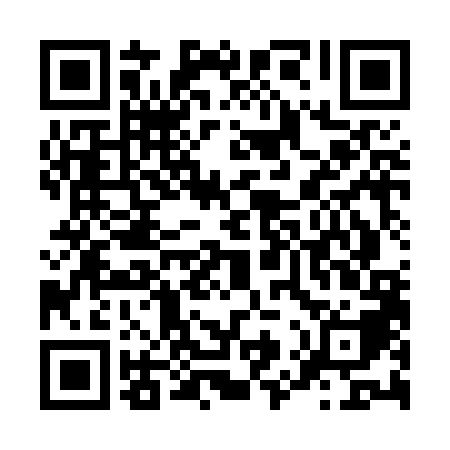 Ramadan times for Oberwall, GermanyMon 11 Mar 2024 - Wed 10 Apr 2024High Latitude Method: Angle Based RulePrayer Calculation Method: Muslim World LeagueAsar Calculation Method: ShafiPrayer times provided by https://www.salahtimes.comDateDayFajrSuhurSunriseDhuhrAsrIftarMaghribIsha11Mon4:494:496:3512:243:336:146:147:5412Tue4:474:476:3312:243:346:156:157:5513Wed4:444:446:3112:233:356:176:177:5714Thu4:424:426:2912:233:366:186:187:5915Fri4:404:406:2712:233:376:206:208:0116Sat4:384:386:2512:233:386:216:218:0217Sun4:354:356:2312:223:396:236:238:0418Mon4:334:336:2012:223:406:246:248:0619Tue4:314:316:1812:223:416:266:268:0720Wed4:284:286:1612:213:426:286:288:0921Thu4:264:266:1412:213:426:296:298:1122Fri4:234:236:1212:213:436:316:318:1323Sat4:214:216:1012:213:446:326:328:1524Sun4:184:186:0812:203:456:346:348:1625Mon4:164:166:0612:203:466:356:358:1826Tue4:144:146:0312:203:476:376:378:2027Wed4:114:116:0112:193:486:386:388:2228Thu4:094:095:5912:193:496:406:408:2429Fri4:064:065:5712:193:496:416:418:2630Sat4:034:035:5512:183:506:436:438:2831Sun5:015:016:531:184:517:447:449:301Mon4:584:586:511:184:527:467:469:312Tue4:564:566:481:184:537:477:479:333Wed4:534:536:461:174:537:497:499:354Thu4:514:516:441:174:547:517:519:375Fri4:484:486:421:174:557:527:529:396Sat4:454:456:401:164:567:547:549:417Sun4:434:436:381:164:567:557:559:438Mon4:404:406:361:164:577:577:579:459Tue4:374:376:341:164:587:587:589:4710Wed4:354:356:321:154:598:008:009:50